Załącznik nr 1…………..…………………………………. Pieczątka Wykonawcy FORMULARZ OFERTOWYW odpowiedzi na zapytanie ofertowe składamy niniejszą ofertę: Oferujemy wykonanie przedmiotu zamówienia za kwotę brutto:  ……………….………. zł, zgodnie z poniższą specyfikacją cenową:………………………………….			……..……….. …………..…………..…………………………………… Miejscowość, data		podpis osoby/osób uprawnionych do reprezentowania Wykonawcy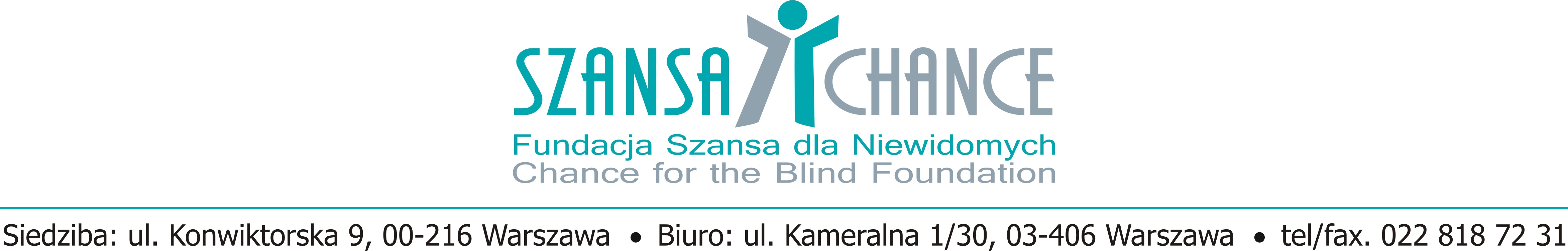 Dane kontaktoweDane kontaktoweNazwa WykonawcyE-mailLp.Nazwa wg ZamawiającegoIlośćCena jednostkowa brutto (zł)Wartość brutto (zł)Wartość brutto (zł)1.Wersja w druku zwykłym896 egzemplarzy23 zł/szt20608,00 zł20608,00 złŁączna wartośćŁączna wartośćŁączna wartośćŁączna wartośćŁączna wartość20608,00 zł